Ülés szám: KÉB  1/58-10/2015.MEGHÍVÓÉrtesítem, hogy Budapest Főváros XV. kerületi ÖnkormányzatKerület- és Vállalkozásfejlesztési, Érték- és Környezetvédelmi Bizottságánakülését2015. június 22. (hétfő)17.00 óráraösszehívom, melyre tisztelettel meghívomAz ülés helye:		Polgármesteri Hivatal (1153 Budapest, Bocskai utca 1-3.)			DíszteremBudapest, 2015. június 18.Tisztelettel:Javaslat a napirendre:A Mötv. 46. § (2) bekezdés a) pontja alapján zárt ülésre javasolt:Előterjesztés a "Rákospalota, Pestújhely, Újpalota Érdemérem" díj adományozására (Ikt.sz. 1/47-157/2015. sz. anyag)	Előterjesztő: 	Hajdu László polgármesterElőadó: 	Nábrádi Pálné osztályvezetőNyilvános ülés Előterjesztés a „Jöjjön ki Palotára” című pályázat értékeléséről (Ikt.sz. KÉB 1/59-50/2015. sz. anyag)Előterjesztő:	Hajdu László polgármesterElőadó:	Hudák Tamás mb. kabinetvezetőElőterjesztés Budapest Főváros XV. kerület Rákospalota, Pestújhely, Újpalota Önkormányzat 2015. évi költségvetésének VI. módosításáról (Ikt.sz. 1/47-139/2015. sz. anyag)							„R”Előterjesztő: 	Hajdu László polgármesterElőadó: 	Hőrich Szilvia főosztályvezetőElőterjesztés a Hartyán-Árendás Összevont Óvoda és a Diák és Munkahelyi Vendéglátó Kft. között létrejövő bérleti szerződés jóváhagyásáról (Ikt.sz. 1/47-151/2015. sz. anyag)Előterjesztő: 	dr. Pintér Gábor alpolgármesterElőadó: 	Herczeg István osztályvezetőElőterjesztés a települési támogatás megállapításának, kifizetésének, folyósításának, valamint felhasználása ellenőrzésének szabályairól szóló 5/2015. (II.5.) önkormányzati rendelet módosításáról (Ikt.sz. 1/47-141/2015. sz. anyag)							„R”Előterjesztő: 	Hajdu László polgármesterElőadó: 	Reiszné Naszádi Magdolna főosztályvezetőElőterjesztés a Helyi Esélyegyenlőségi Program (2013-2018) felülvizsgálatáról és az Intézkedési Terv időarányos megvalósulásáról (Ikt.sz. 1/47-142/2015. sz. anyag)Előterjesztő: 	Németh Angéla alpolgármesterElőadó: 	Reiszné Naszádi Magdolna főosztályvezetőElőterjesztés a Képviselő-testület 2015. II. félévi munkatervéről (Ikt.sz. 1/47-143/2015. sz. anyag)	Előterjesztő: 	Hajdu László polgármesterElőadó: 	dr. Filipsz Andrea aljegyzőElőterjesztés a Palota-15 Kft. 2015. évi üzleti tervének módosításáról (Ikt.sz. 1/47-146/2015. sz. anyag)	Előterjesztő: 	Hajdu László polgármesterElőadó: 	dr. Filipsz Andrea aljegyzőElőterjesztés Budapest Főváros XV. kerületi Értékvédelmi Támogatás pályázat kiírására (Ikt.sz. KÉB 1/59-49/2015. sz. anyag)Előterjesztő:	Hajdu László polgármesterElőadó:	Németh Tibor főosztályvezetőElőterjesztés 224-es jelzésű BKK autóbusz körjárat (volt Palota-busz) működésének felülvizsgálatáról (Ikt.sz. 1/47-152/2015. sz. anyag)	Előterjesztő:	Hajdu László polgármesterElőadó:	Németh Tibor főosztályvezetőElőterjesztés Budapest Főváros Önkormányzata által tervezett „Újpalota – Astoria” felszíni kötöttpályás kapcsolat kiépítésével kapcsolatos álláspont kialakításáról (Ikt.sz. 1/47-156/2015. sz. anyag) Előterjesztő: 	Hajdu László polgármesterElőadó: 	Németh Tibor főosztályvezetőElőterjesztés Budapest, XV. ker. (90241/2) hrsz-ú földrészlet (a tervezett Sport- és Rendezvényközpont tervezett telke) művelési ágának és jellegének megváltoztatásáról (Ikt.sz. 1/47-147/2015. sz. anyag)Előterjesztő: 	Hajdu László polgármesterElőadó: 	Sipos Gábor főépítészElőterjesztés a Vácrátót tér és környéke kerületi szabályozási tervének véleményezésre történő kiküldéséről (Ikt.sz. 1/47-148/2015. sz. anyag)	Előterjesztő: 	Hajdu László polgármesterElőadó: 	Sipos Gábor főépítészElőterjesztés a Budapest Főváros XV. kerület Rákospalota-Pestújhely-Újpalota Kerületi Városrendezési és Építési Szabályzat eseti módosítása véleményezési szakaszának ismertetéséről (Ikt.sz. 1/47-149/2015. sz. anyag)	Előterjesztő: 	Hajdu László polgármesterElőadó: 	Sipos Gábor főépítészElőterjesztés Wágner Manó tér és környéke kerületi szabályozási terv tervezetének véleményezésre történő kiküldése (Ikt.sz. 1/47-150/2015. sz. anyag)Előterjesztő: 	Hajdu László polgármesterElőadó: 	Sipos Gábor főépítészEgyebek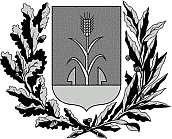 Budapest Főváros XV. kerületi ÖnkormányzatKerület- és Vállalkozásfejlesztési, Érték- és Környezetvédelmi Bizottságának Elnöke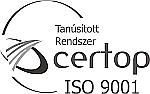  s.k.elnök